http://www.hasznaltautokereso.hu/hirdetesadmin/?token=df981016a27f6b2fcc7dbca466f2f331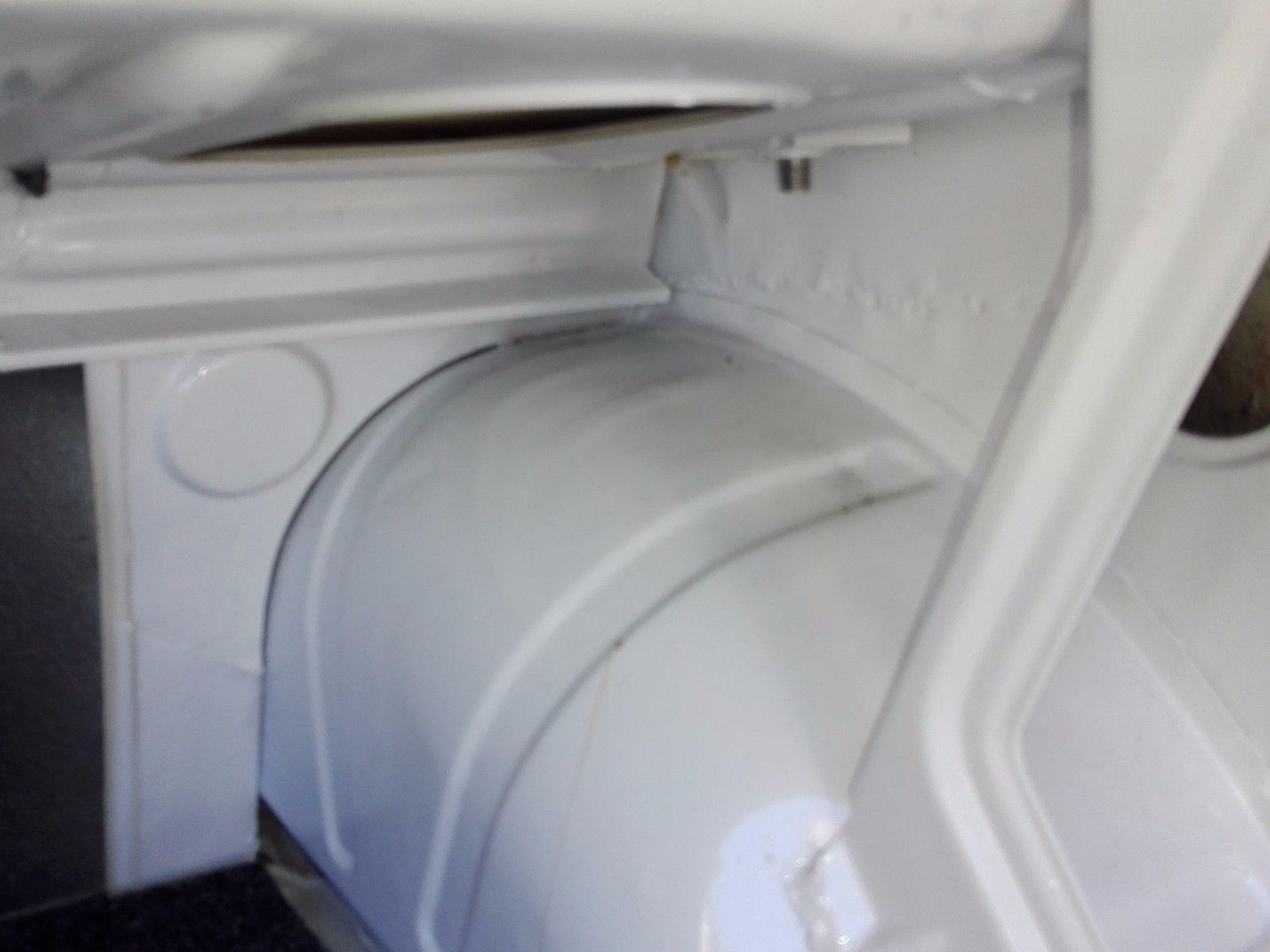 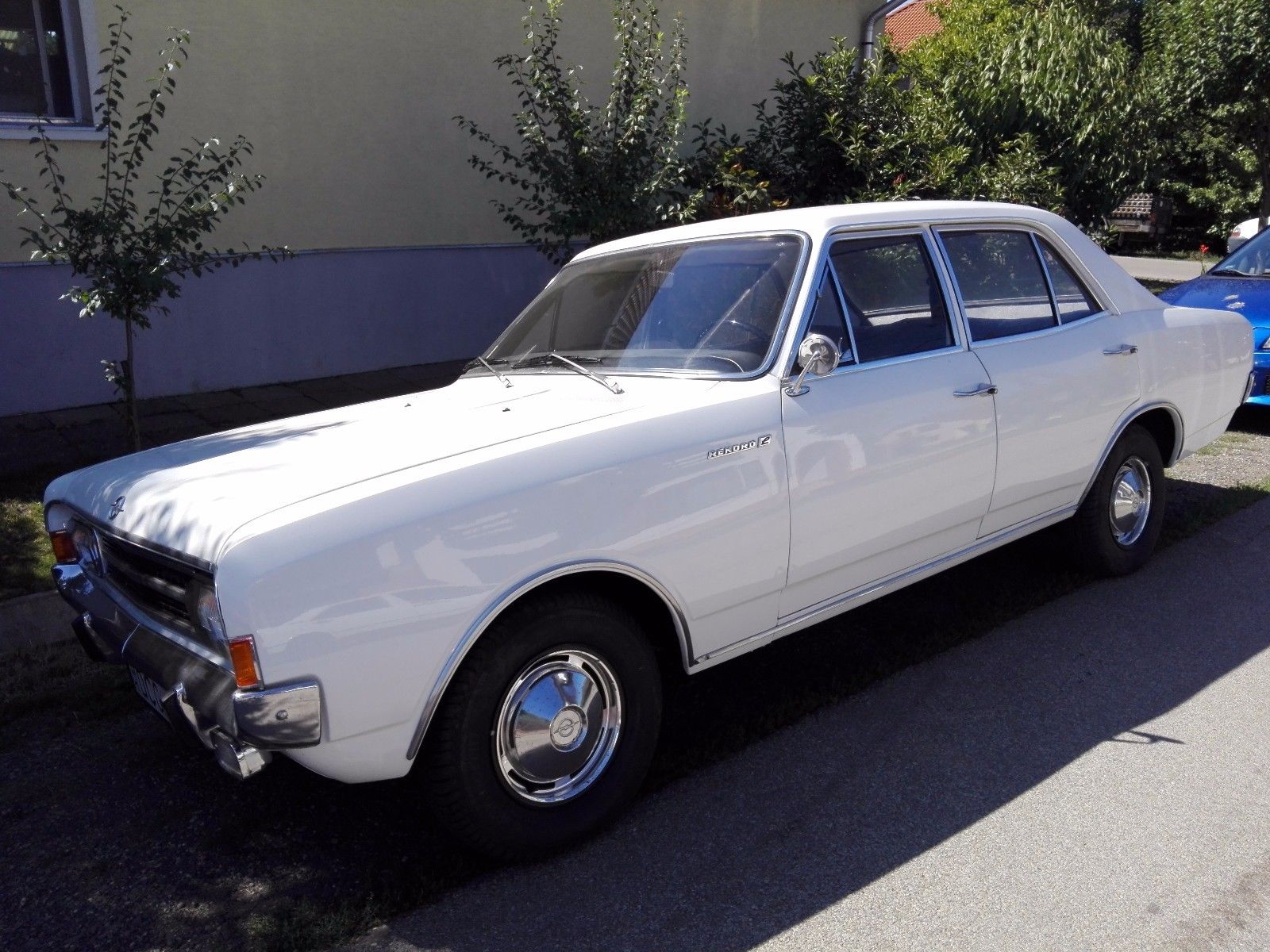 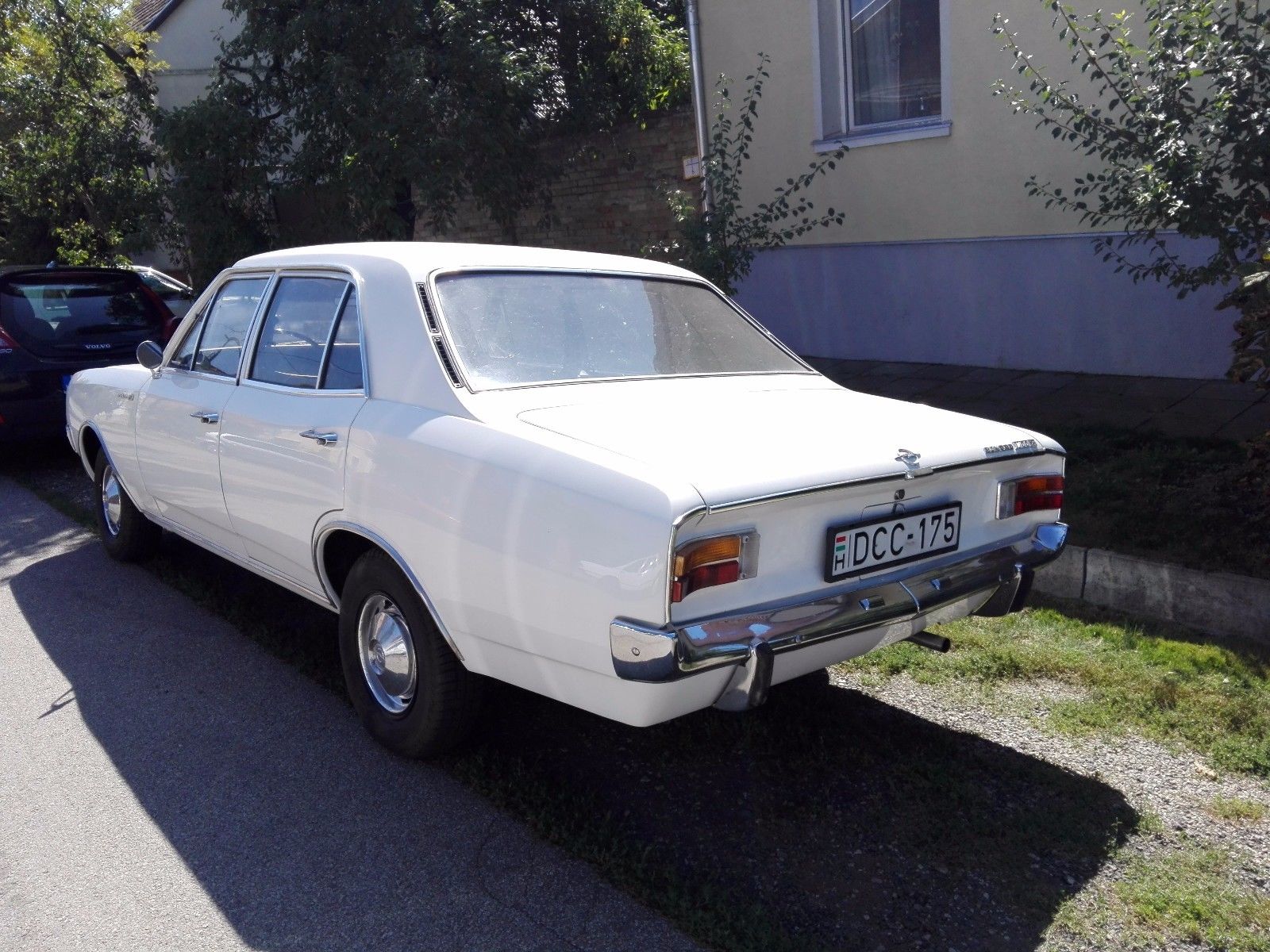 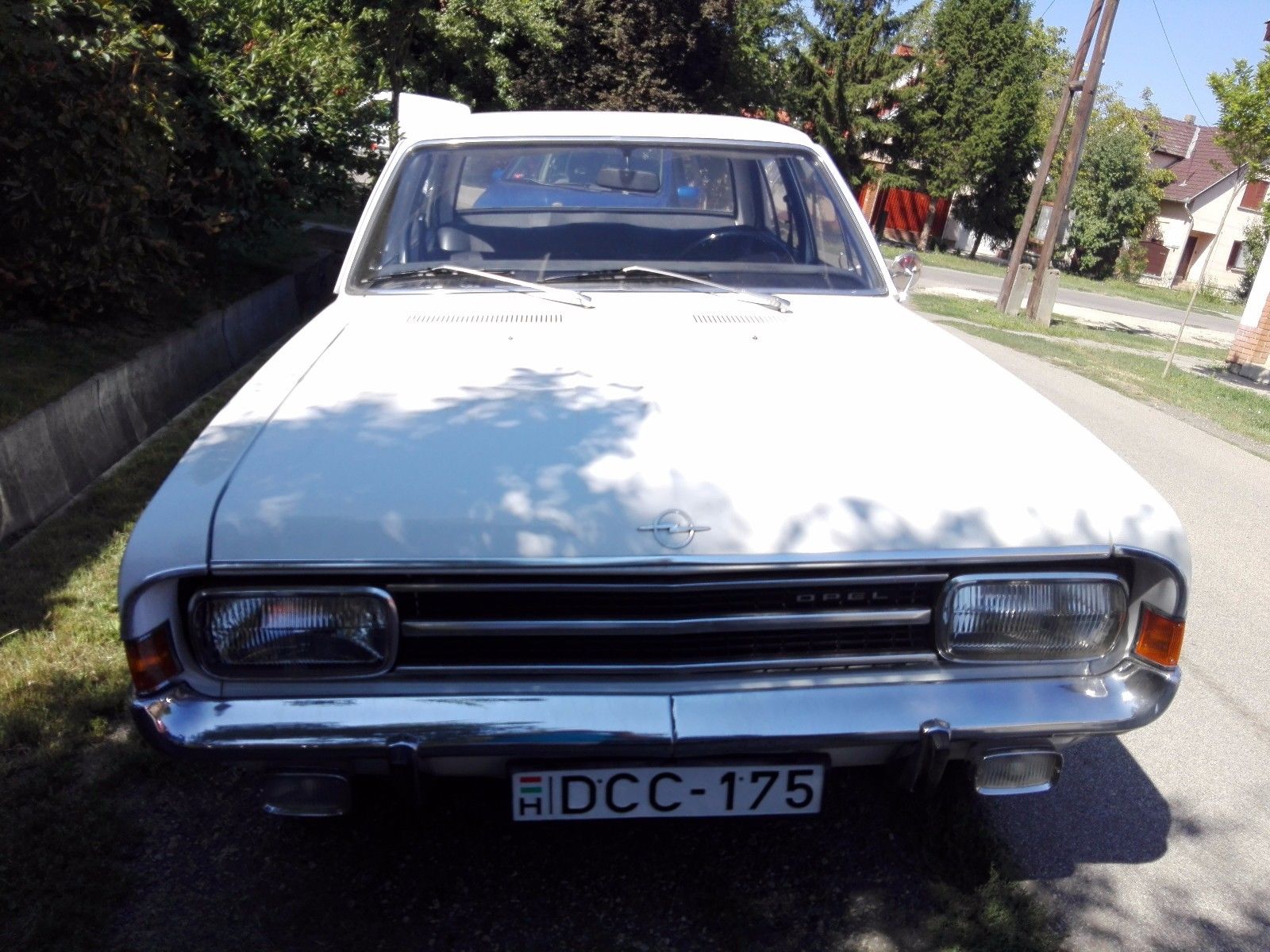 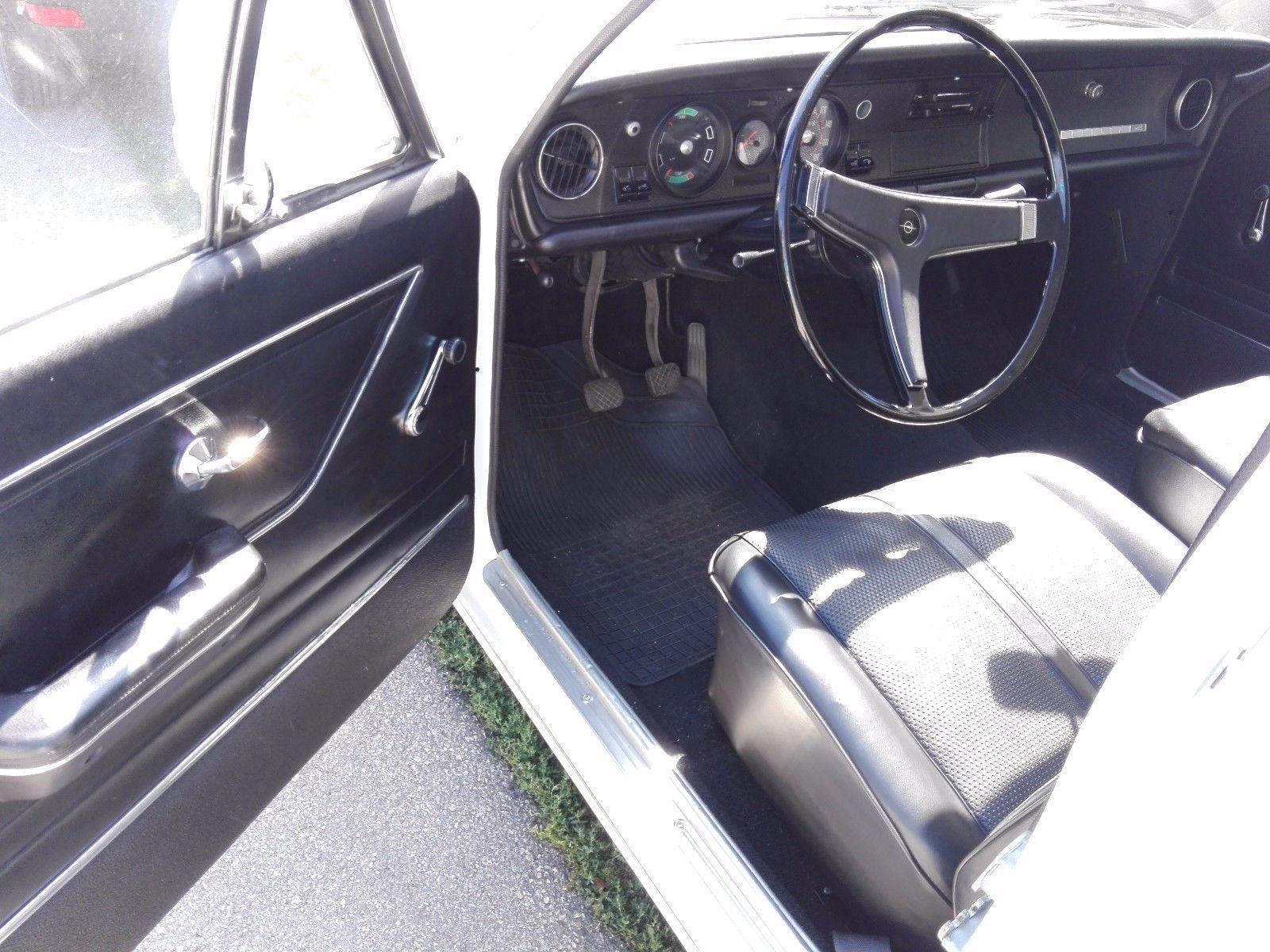 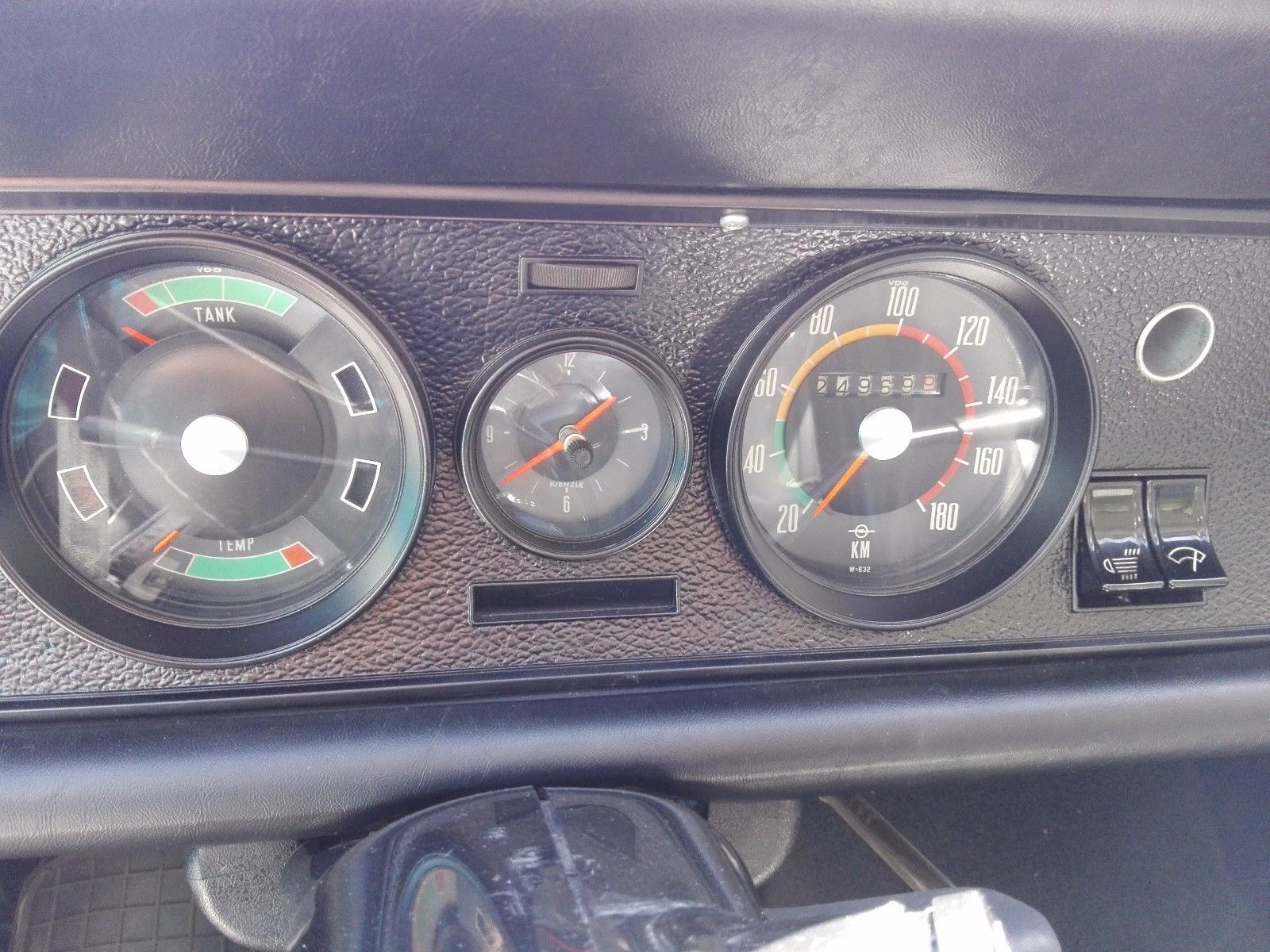 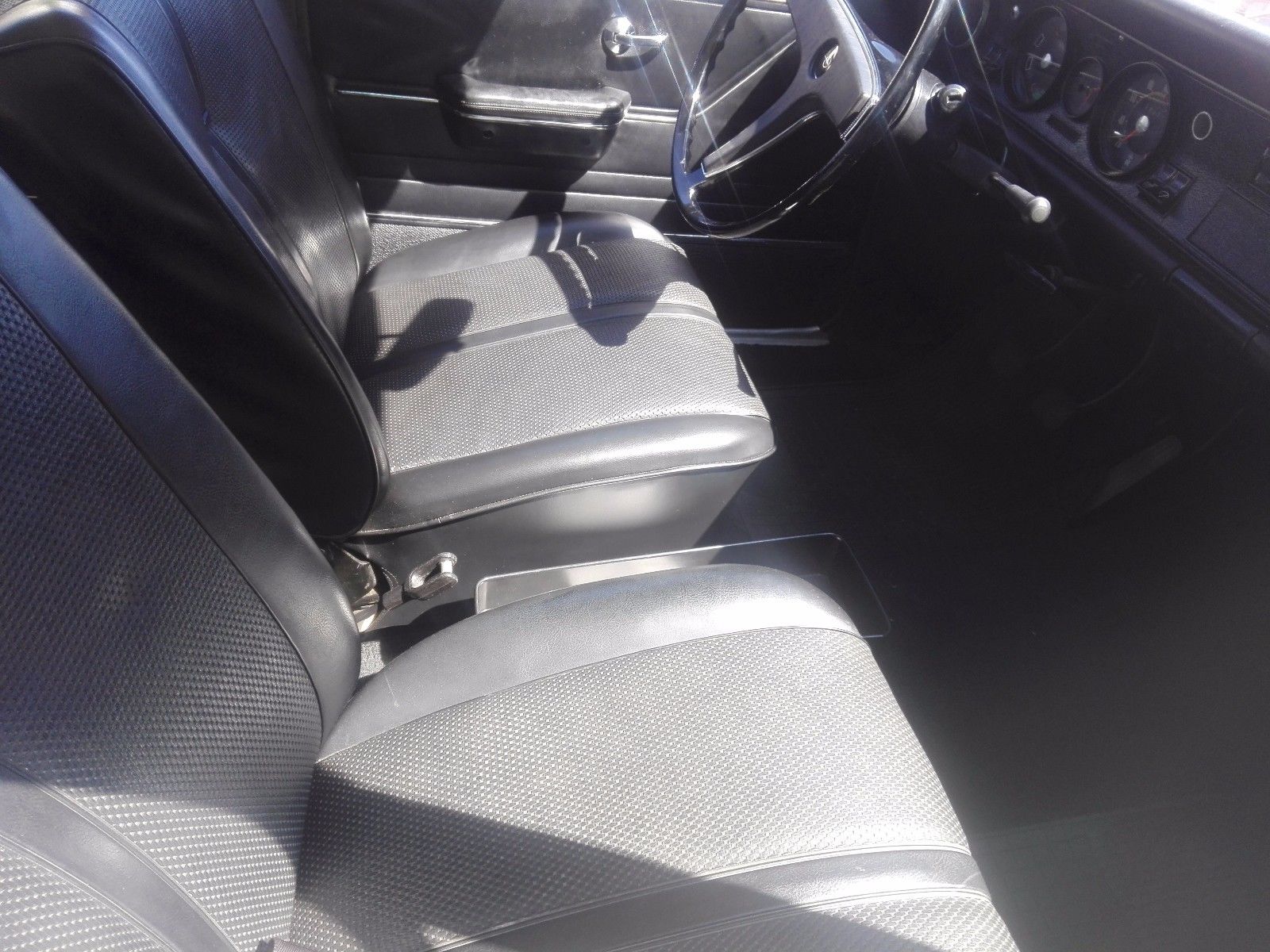 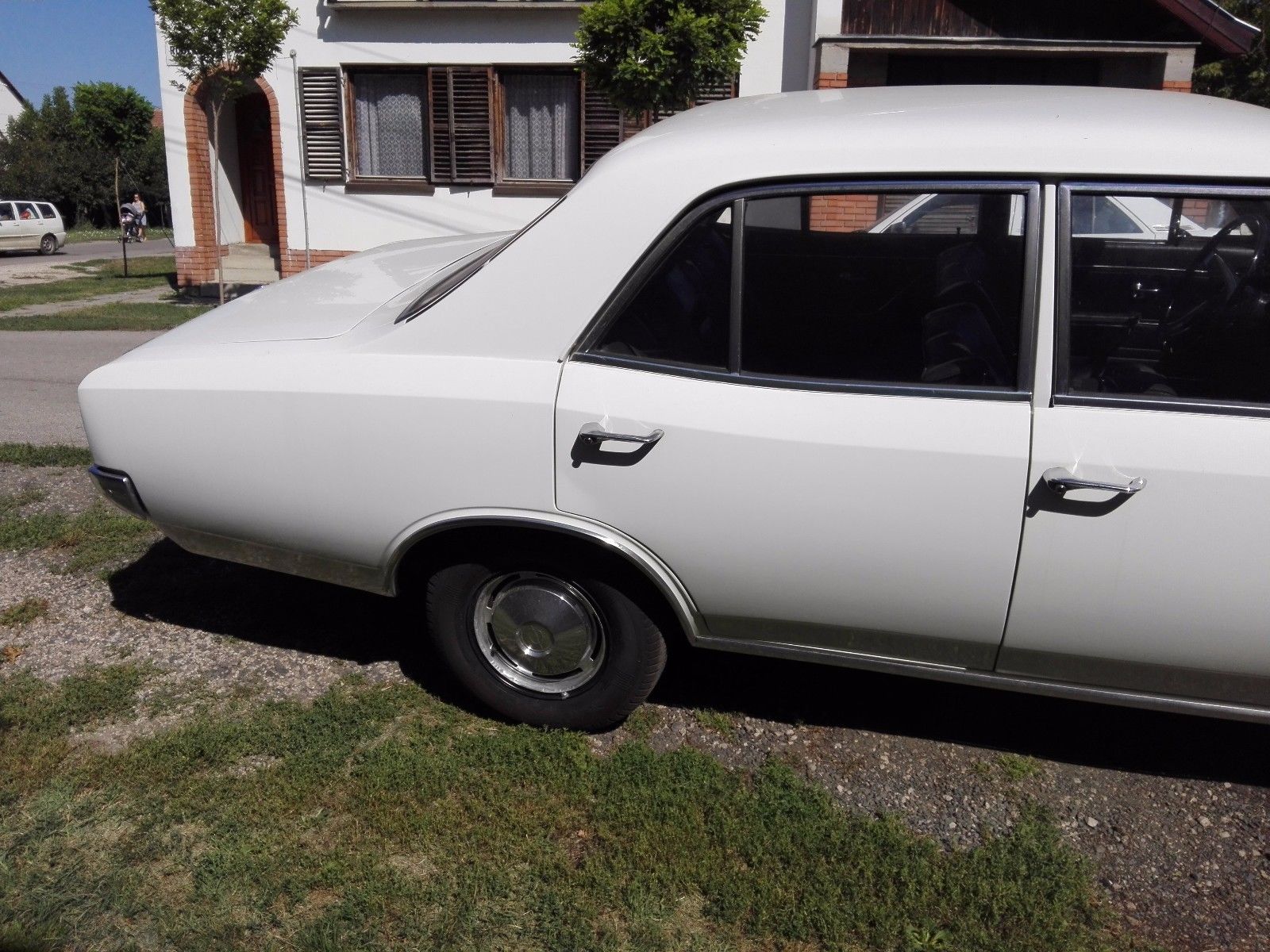 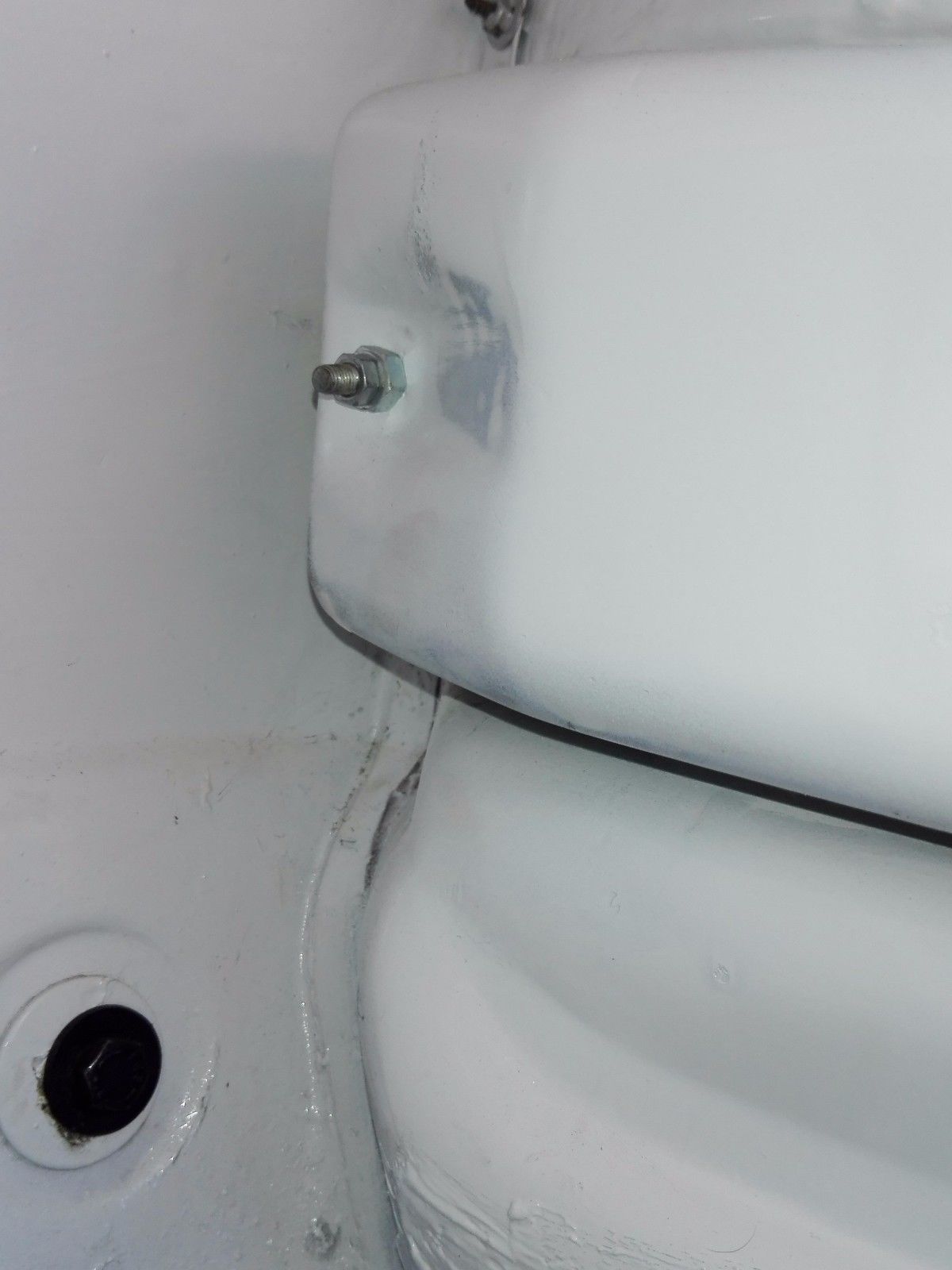 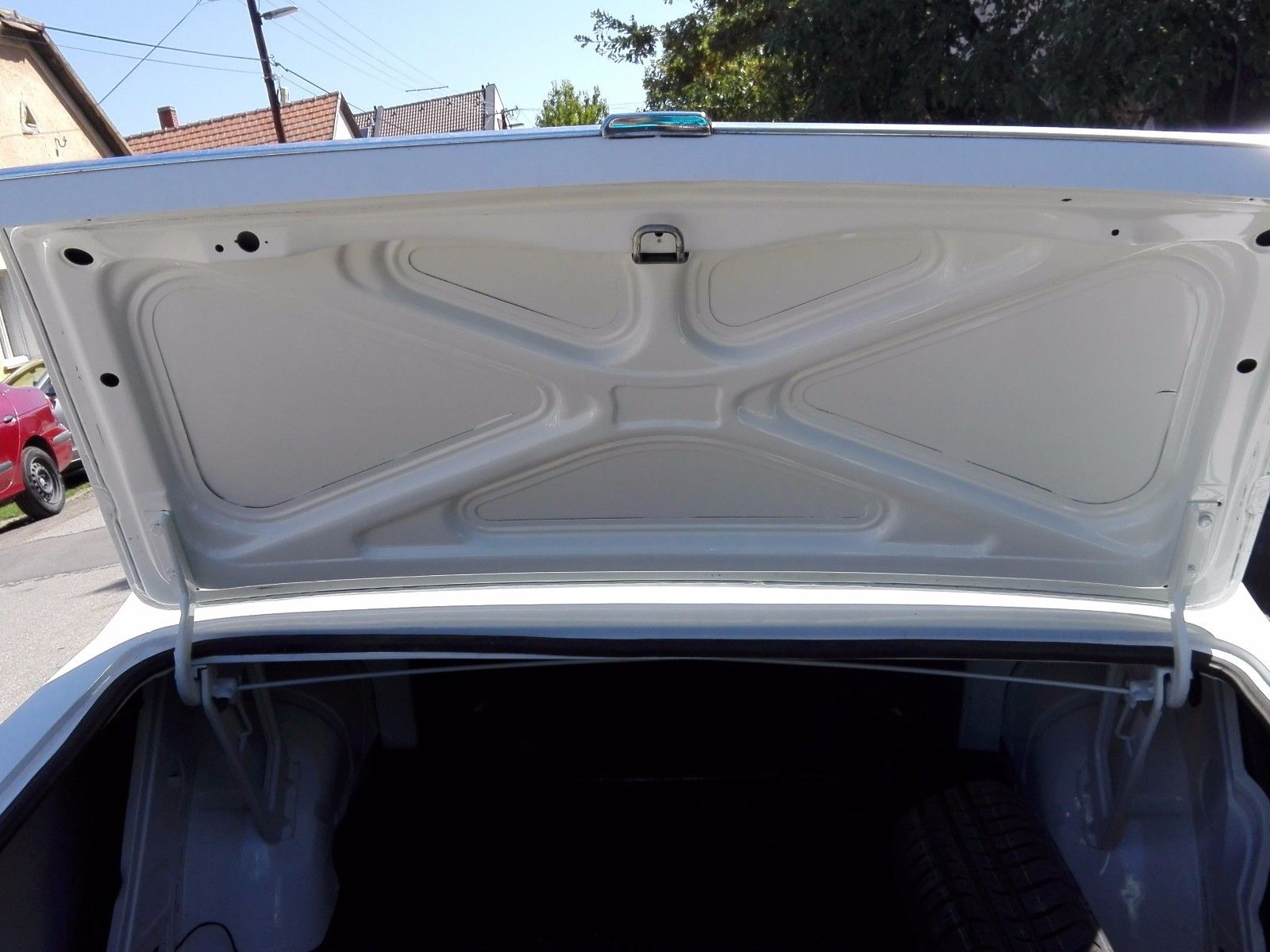 